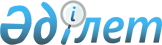 О признани утратившим силу постановление акимата Жамбылского района Северо-Казахстанской области от 24 августа 2015 года № 251 "Об утверждении схем и правил перевозки в общеобразовательные школы детей, проживающих в отдаленных населенных пунктах Жамбылского района Северо-Казахстанской области"Постановление акимата Жамбылского района Северо-Казахстанской области от 12 октября 2015 года № 321      В соответствии со статьей 21-1, подпунктом 4) пункта 2 статьи 40 Закона Республики Казахстан от 24 марта 1998 года "О нормативных правовых актах", акимат Жамбылского района Северо-Казахстанской области ПОСТАНОВЛЯЕТ:

      1. Признать утратившим силу постановление акимата Жамбылского района Северо-Казахстанской области от 24 августа 2015 года № 251 "Об утверждении схем и правил перевозки в общеобразовательные школы детей, проживающих в отдаленных населенных пунктах Жамбылского района Северо-Казахстанской области" (зарегистрировано в Реестре государственной регистрации от 30 сентября 2015 года под № 3393, опубликовано в районных газетах 9 октября 2015 года № 42 "Ауыл арайы", 9 октября 2015 года № 42 "Сельская новь").

      2. Настоящее постановление вводится в действие со дня подписания.


					© 2012. РГП на ПХВ «Институт законодательства и правовой информации Республики Казахстан» Министерства юстиции Республики Казахстан
				
      Аким района

И.Турков
